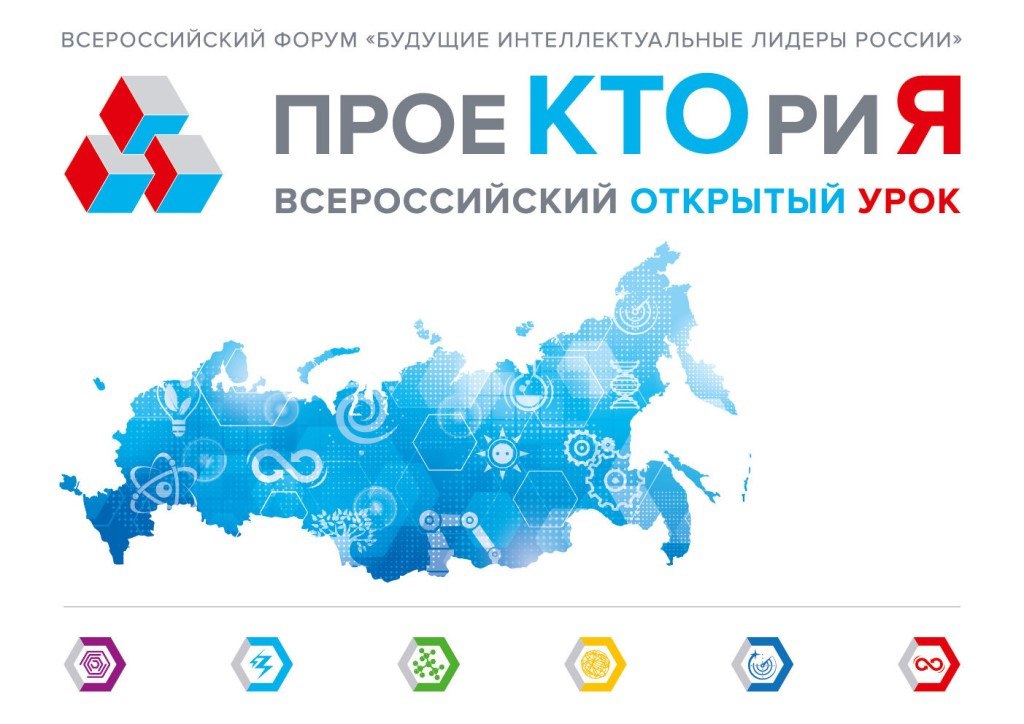 Всероссийские открытые уроки на портале «ПроеКТОриЯ»Интерактивная цифровая платформа для профориентации школьников 5-11 классов, которая была запущена в ноябре 2016 года. Представляет собой онлайн-площадку для коммуникации, выбора профессии и работы над проектными задачами, игровую платформу с конкурсами, опросами и флешмобами, а также интернет-издание с уникальным информационно-образовательным контентом. Портал «ПроеКТОриЯ» объединяет ведущих экспертов и лидеров индустрий, лучших педагогов страны и мотивированных школьников для решения актуальных вопросов в области профессиональной ориентации и самоопределения. Регулярные уроки по профессиональной навигации для старшеклассников проходят в режиме «онлайн» (https://proektoria.online) в интерактивном формате в виде дискуссий и игровых практик от ведущих индустриальных экспертов и бизнес-лидеров.В 2019 году произошли изменения в содержательной части проекта. Он был дополнен необычным сервисом – «Примерочной профессий». Многие обучающиеся выбрав свои любимые школьные предметы, навыки, условия работы, цели и ценности, школьники могут получили подборку близких им профессий. В 2019/2020 учебном году прошло 11 открытых уроков на портале «ПроеКТОриЯ». Эти уроки, в формате of-line,  используются классными руководителями и учителями-предметниками. Даты проведения Всероссийских открытых уроков в 2019/2020 учебном году:05.09.2019«Я помню»26.09.2019«Спасатели»17.10.2019«Как создается хайп?»26.11.2019Форум «ПроеКТОриЯ»19.12.2019«Кто у руля?»30.01.2020«Разбор полетов»13.02.2020«Зв кадром»27.02.2020«Зарядись!»05.03.2020«Инженеры 2.0»19.03.2020«Авторы перемен»09.04.2020«Сделай громче»23.04.2020«Моя профессия – моя история